Zajęcia dydaktyczne na środę  01.04.Poranek Schemat nr B - ćwiczenia poranne od 30 marca do 03 kwietniaZajęcie I – AKTYWNOŚĆ JĘZYKOWA1. Wysłuchanie opowiadania czytanego przez mamę, tatę, brata  czy siostrę „O wiośnie w lesie i wiewiórki ważnym interesie”  na motywach opowieści: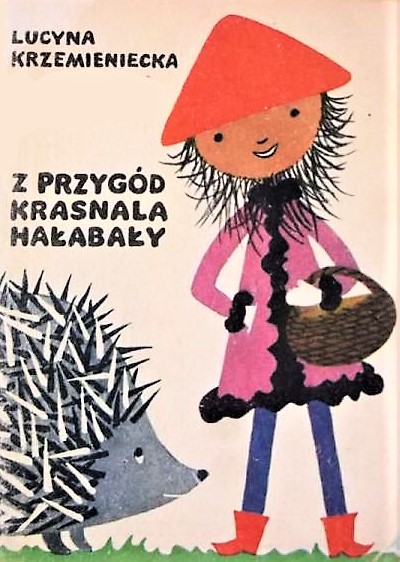 1. Spał sobie Hałabała zimą, długą znużony wielce, w swojej dziupli po wiewiórce, na mchowej pościeli. Nóżki w czerwonych bamboszkach podwinął pod siebie i czekał, aż słonko wiosenne na dobre się rozzłoci na niebie. Coraz to się poderwał, ogienek na komineczku zapalił, herbatki z lipowego kwiatu w garnuszeczku zaparzył, jagódką suszoną przegryzł albo laskowym orzeszkiem i dalej spał, i z jednego boczku na drugi się przewracał. Aż się miotełka z gęsich piórek z oburzenia trzęsła w kątku, że jej krasnal nie weźmie do zrobienia porządku. Paproszki bowiem sypały się z mchowej pościeli i nieporządek był wielki.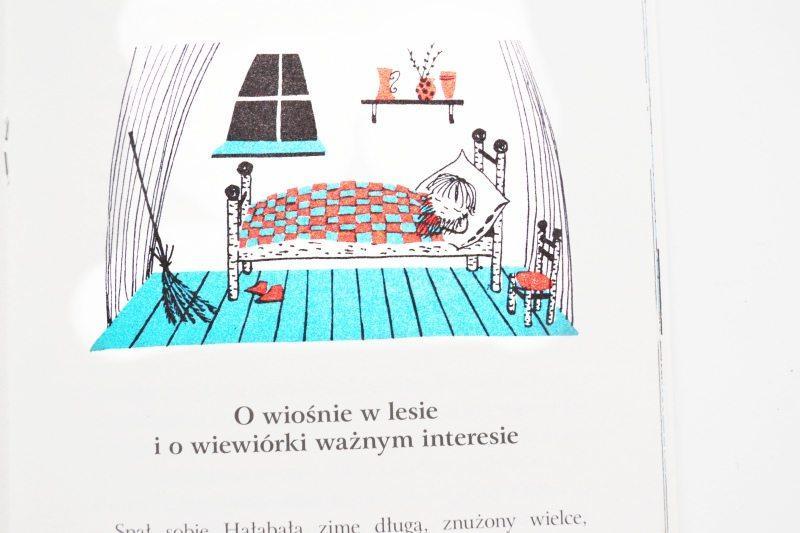 2. Połowa marca już dawno minęła, a krasnal wciąż spał smacznie. Aż tu nagle któregoś dnia w południe, ktoś mu sen przerywa i stuk, puk, stuk, puk, do drzwi dziupli kołata.3. Kto tam? – pyta krasnal, pod mchową pierzynką się przeciągając. A gość na to: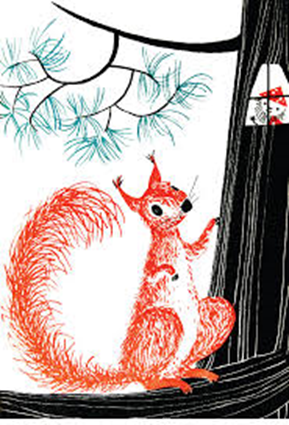 - To ja, wiewiórki córka, z leśnego podwórka. Moja mama nie miała czasu przyjść sama, więc mnie przysłała do pana krasnala, żeby pan przyszedł do mamy w ważnym interesie. Mieszkamy opodal, w czarnym lesie.- Owszem – powiada krasnal - pójdę, ale nie inaczej, póki się z wiosną nie zobaczę. Nie będę się przy byle pogodzie spieszył – taka już moja zasada. Przyjdź kiedy indziej, trudna rada.- Ależ proszę pana – mówi wiewiórka zatroskana – Przecież już pączki widać na głogu, a na suchej trawce na rozłogu słońce niezgorzej świeci, a młynarzowe dzieci, bazi szukają nad rzeka. Już wiosna niedaleko.-  Ależ gdzież tam, gdzież tam –mruknął Hałabała i chrapnął.4. Spał znowu jakiś czas, aż tu biegnie ktoś przez las. Biegnie ktoś zieloną drogą. Rude uszy, rudy ogon i do dziupli stuk, puk.- Kto tam? – pyta krasnal.- To ja wiewiórki córka, z leśnego podwórka. Mama prosi, żeby pan przyszedł w ważnym interesie do naszej dziupli w czarnym lesie.-  Owszem, owszem, przyjść przyjdę, ale nie inaczej, póki się z wiosną nie zobaczę. Nie będę przy byle pogodzie nóg nadwyrężał – tak już moja zasada. Przyjdź kiedy indziej, trudna rada.- Ależ panie krasnalu – mówi wiewiórka pełna żalu – toć już baba Saba przyszła do lasu po zawilce, toć już włosy zielone wierzbom rosną ponad rzeką, wiosna już niedaleko.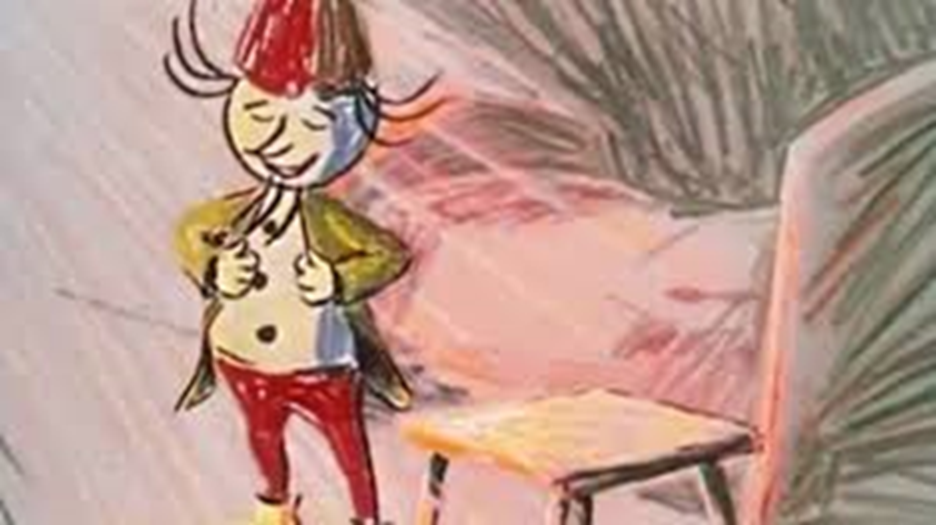 5. Na wspomnienie o babie Sabie zerwał się krasnal z pościeli i jednym oczkiem z dziupli wyjrzał. Patrzy, a baba Saba stoi na pagórku. Fartuch ma kraciasty, a w nim jakieś kwiaty. To zawilce świeże, bieluchne, w małe powiązane pęczuchny. A każdy pęczuszek otulony w świeżutki meszek zielony. A baba Saba twarz, pomarszczoną jak jesienne jabłko, co się już kwartał pod jabłonką wyleżało, pod słoneczko wyciąga i mruczy;- Od dwudziestego marca zagrzewa słonko choć starca.- Zagrzewa, zagrzewa – mówi Hałabała i ziewa – ale to jeszcze nie wiosna, wiewiórko – rudoskórko. Fiołków jeszcze nie ma. I uraczywszy wiewiórkę tą przemową, buch, buch – krasnal na pościel mchowa i chrapnął. Spał znów jakiś czas, aż tu biegnie ktoś przez las. Zwinne, zgrabne susy, ruda kita, rude uszy. I do dziupli stu, puk!- Kto tam?- To ja! – woła rudas, starszy syn wiewiórczy. – niech się pan krasnal łaskawie w pościele nie kurczy i przyjdzie do mej mamy w ważnym interesie. Toć już wiosna od dawna błąka się po lesie.- Wpierw się do wstania przymuszę, zanim nie zabrzmią fujarki pastusze! – woła krasnal. Aż tu nagle brzmi znad rzeczki głos wierzbowej fujareczki, po powietrzu leci granie. – No niechże pan krasnal wstanie!Raz, dwa, przetarł krasnal oczy i hop! Jak nie skoczy! Chwycił miotełkę z kąta i prosi:Miotełko ty z gęsich piórek, oczyśćże mój garniturek wiosenny. Miotełeczka furku, furku po wiosennym garniturku i w mig krasnal z dziupli hyc – i biegnie na to miejsce, gdzie zwykle się z wiosenką spotykać. Przybiegł wreszcie na to miejsce, kędy las się kończy. Patrzy, słońce nad polaną w złocistej opończy. Sypie promieniami całe wiązki na młodziuchne liście i gałązki. A fiołków w trawie gromada cała.6. Przystanął Hałabała i woła;- Ej, wiosenko, nie bądź taka, przybądź do mnie, nieboraka, niechże cię zobaczę! Zapachniało mu nad głową fiołkowo, wiosenkowo, jakby nos wetknął  znienacka w pachnidełka miłe, i nagle patrzy, panienka wiosenka, w konwaliowych, sasankowych sukienkach. Uśmiecha się i mówi;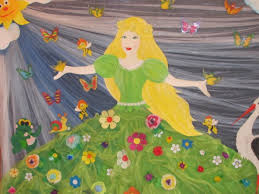 - Jestem już. Każę słonku świecić, każę śpiewać ptakom, będziesz mógł po lesie chodzić, nieboraku.- Teraz to już będę mógł! – wrzasnął Hałabała i nie żałując nóg, w te pędy do wiewiórki – rudoskórki pobiegł.- Jakiż to ważny interes masz do mnie, ciekaw jestem ogromnie!- A wiewiórka – rudoskórka rudą główka kręci i mówi.- Cała bieda w tym, że nie mam pamięci. Cztery dziuple w lesie miałam, a o jednej zapomniałam. Tam orzechów pełna dziupla, a tu mi się co dzień zapas uszczupla, a do nowych laskowych orzechów jeszcze daleko. Pamiętam, ze mości  Hałabała był ze mną, gdym dziuple obierała: dam orzechów mości krasnalowi, jak się nad tym trochę pogłowi.- Ależ owszem, bardzo chętnie, wnet to sobie upamiętnię. Pierwsza dziupla była w tej sośnie, co pod nią krzywy pieniek rośnie: druga dziupla była w tej sośnie, co pod nią borówka rośnie: trzecia dziupla była w tej sośnie, co pod nią wilcze łyko rośnie, a czwarta dziupla, była w tej sosence, co to ja się pod nią często kręcę, nad pracowitością czarnych mrówek rozmyślając. I o ile mnie pamięć nie myli, to jeszcze w lutym zastałem cię w tej dziupli po obiadku sutym, jakieś się po ostatnim orzechu oblizywała w pośpiechu.- A to ci się przypomniało, mój kochany Hałabało! – pisnęła wiewiórka.- Prawda, prawda! Bo to mam pamięć jak u niedźwiedzia ogon – i hyc, kic, pobiegła w polankową stronę i tylko zatrzeszczały gałązki zielone.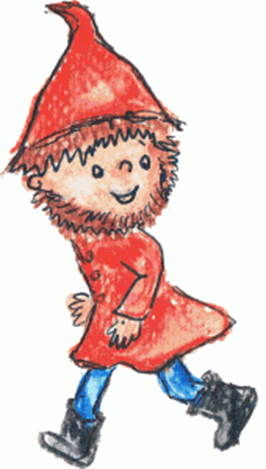 7. A Hałabała stoi i myśli; „co tam będę za wiewiórką gonił bamboszki wypsuwał i o te dwa orzechy, co mi z wdzięczności przyobiecała się dopominał. Pójdę lepiej i zobaczę, co się dzieje z boćkiem klekotaczem, boć już pewnikiem z zagranicy powrócił i na stodole baby Saby klekoce”. I poszedł krasnal, a w ślad za nim szła wiosenka panienka w wiosenkowych, konwaliowych sukienkach, z fujareczką swa zaczarowaną ptaszęcymi piosenkami rozśpiewaną.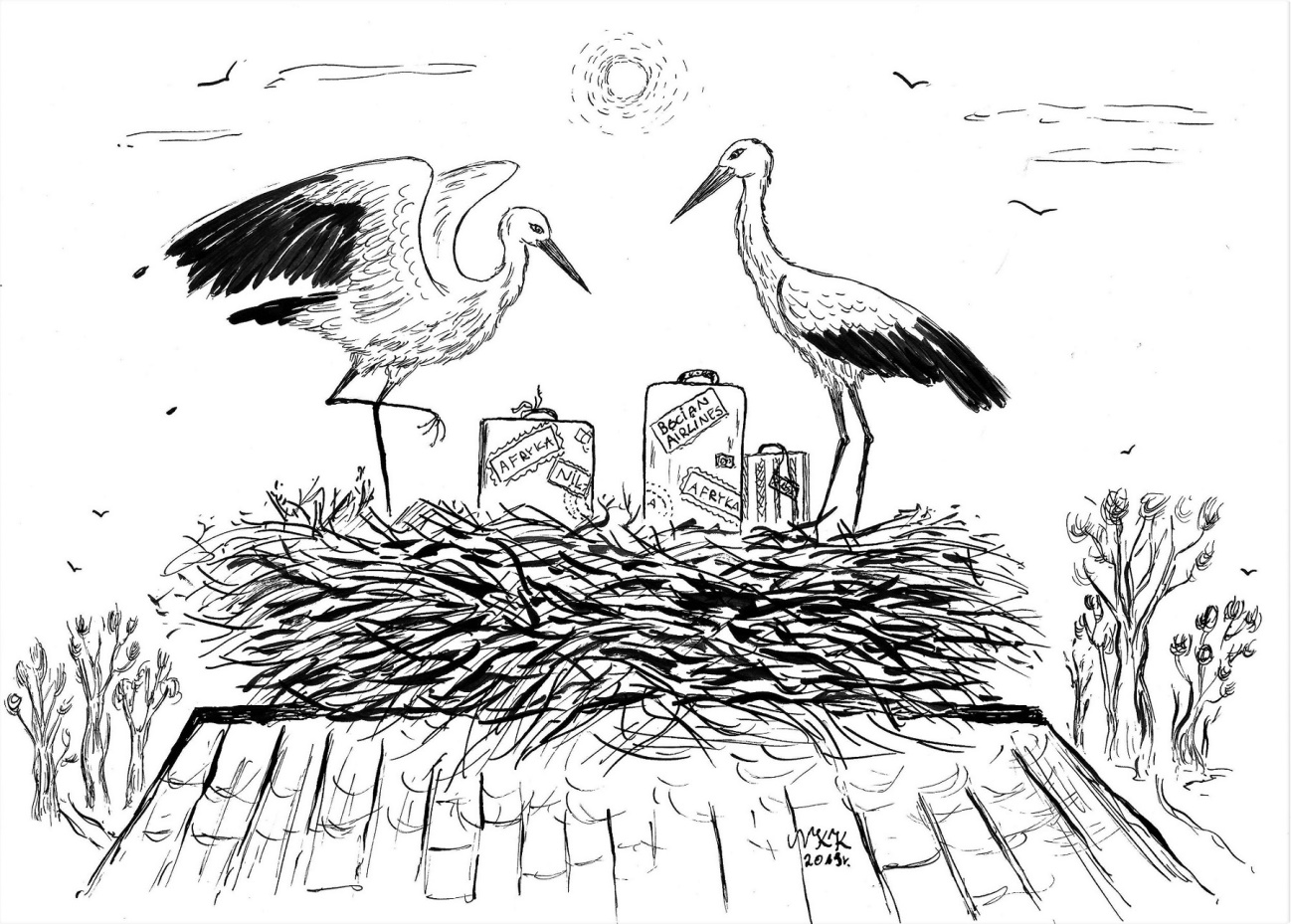 2. Rozmowa na temat wysłuchanego opowiadania - dziecko odpowiadana na pytania: Kto jest bohaterem opowiadania? Gdzie mieszkał krasnal Hałabała? Kto odwiedził Hałabałę?, Dlaczego krasnal nie chciał pójść z gościem – kto był tym gościem? Kiedy na dobre obudził się krasnal? Kogo krasnal wołał? Kiedy zobaczył wiosenkę, poszedł do wiewiórki?Jaki to ważny interes miała wiewiórka?3. Zabawa ruchowa „Wiewiórki w dziupli” – rozkładamy na podłodze kilka gazet (2-4) - to dziuple więwiórki, w różnych miejscach  pokoju rozłożone  są orzechy/guziki/nakrętki, dziecko jest wiewiórką, spaceruje po pokoju i zbiera orzechy/guziki/nakrętki, w tym czasie rodzic klaszcze, kiedy mama lub tata przestają klaskać, dziecko wchodzi na  najbliższą gazetę, kładzie orzechy/guziki/nakrętki. Zabawę powtarzamy do momentu, aż wszystkie dziuple będą zapełnione.4. Podsumowanie – wspólne oglądanie bajki.LINK Wiosenne Przygody Krasnala HałabałyZajęcie II – AKTYWNOŚĆ RUCHOWAĆwiczenia gimnastyczne wg schematu nr 1